Midterm Review – CS4440 Operating SystemsChapter 1 : IntroductionOperating System :  A program that acts as an intermediary between a user of a computer and the computer hardwareGoals of an OS:Execute user programs and make solving user problems easierMake the computer system convenient to useUse the computer hardware in an efficient manner4 Components of an OSHardwareOperating SystemApplication ProgramsUsersKernel :  The one program running at all times ( Core of OS)Volatile Memory: ( RAM, or Random Access Memory)		- Released on Power down/Shut DownNonvolatile Memory: ( ROM, or Read-Only Memory)	- Saved between boot upsSystem call : request to the OS to allow user to wait for I/O completionMultiprocessing : Multiple Physical Processors/CPUsMultiprogramming : Multiple Software Processes on a single coreDegree of Multiprogramming : Number of processes that can be executed on a single CPU.Dual core : Two Cores in a single chip/CPU	each with its own register and cacheTrap/Exception : Software-Driven Interrupt, usually due to an errorDual-Mode (aka Kernel/User Mode, System Mode, Privileged Mode)	has a user mode where user programs do not have access to hardware	has a privileged mode Storage (KB ,MB ,GB ,TB ,PB )	1 bit = “1”/”0”	1 byte = 8 bits	1 KB = 1024 bytes	1 MB= 10242 bytes	1 GB= 10243 bytesStorage Hierarchy ( Top 3 are volatile - Registers, Cache, Main)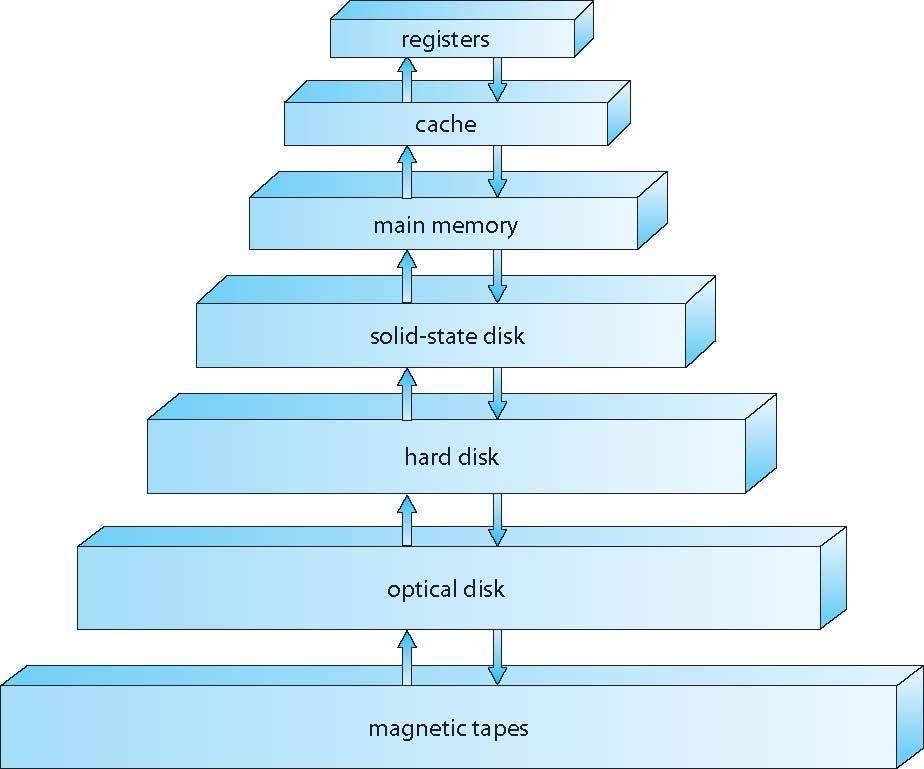 Busy Waiting : Running on the CPU but waiting for a conditionBitmaps : Used to represent the availability of a resource:	e.g. – 1 0 1 0 0 0 0 0 , where the ith element represents the availability of a resource ( 0 = not , 1 = is )Mobile OSes : 	Android (open-source) iOS (proprietary)Open Source OSes : Linux, FreeBSD, UNIX, Solaris (Sun Microsystems) w/ green threadsReal Time Embedded System: serves one a function without GUI. Ex: microwave, fridgeChapter 2 : Operating System StructuresServices of an Operating SystemUser Interface, Program Execution, I/O Operations, File-System Manipulation, Communications, Error Detection, Resource Allocation, Accounting, Protection and SecurityCommand Interpreter/CLI = shell ( takes commands from the user)	e.g BASH ( Bourne Again Shell ) System Callcalling OS from programvia API (interface)library needed for fork()#include <unistd.h>when fork() ends, it returns to library unistdMicrokernels ( Solaris, Windows, MacOS, Linux)	A smaller, simplified kernel with less code and overhead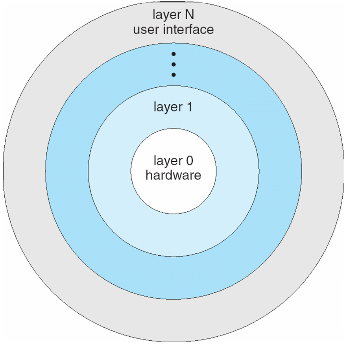 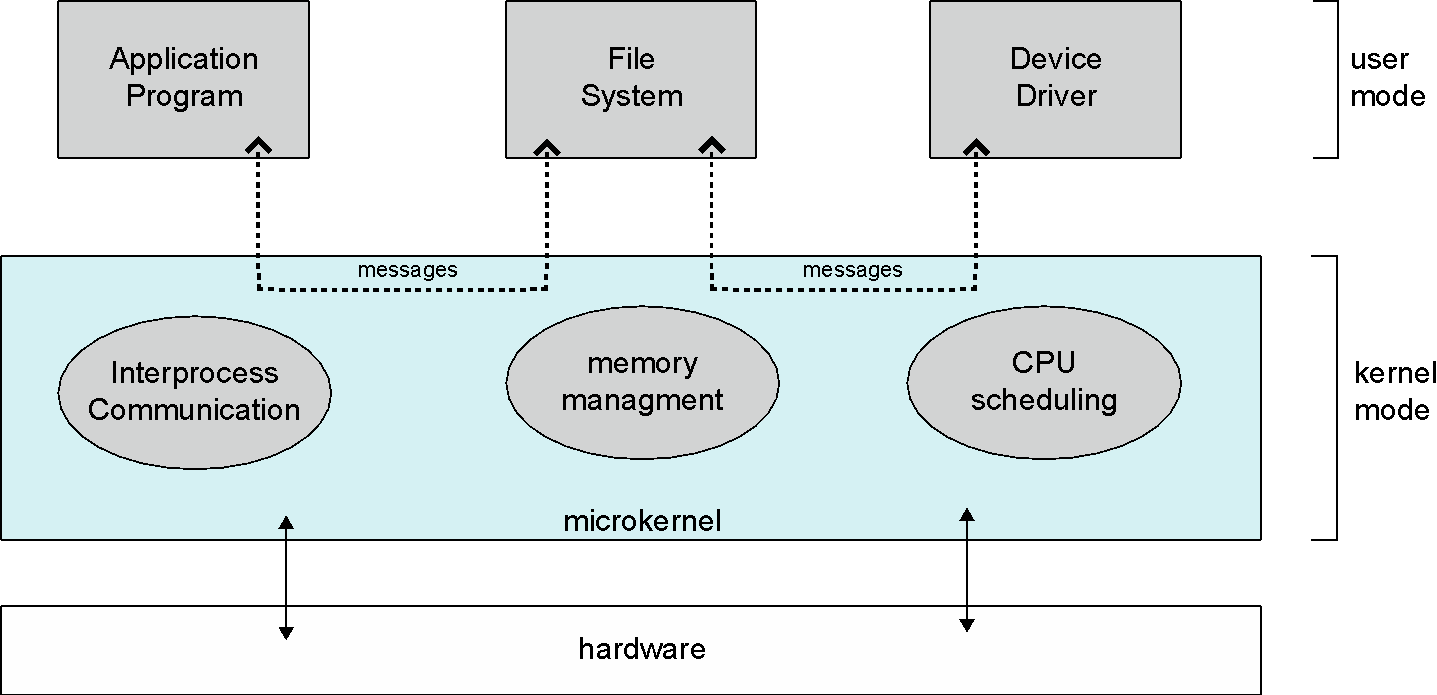 	Layered Approach 			    Modular ApproachLayered: Everything is in the system, so it’s faster, but there’s too many layers	Layers: hardware-> OS -> I/O -> File System -> Command InterpreterModular: Can change user mode applications without messing with the kernel codeDarwin is the MacOS kernel.Bootstrap program/Firmware : Software tied to hardware, loaded on power-up, stored in ROM/EPROM (Erasable Programmable) Solaris: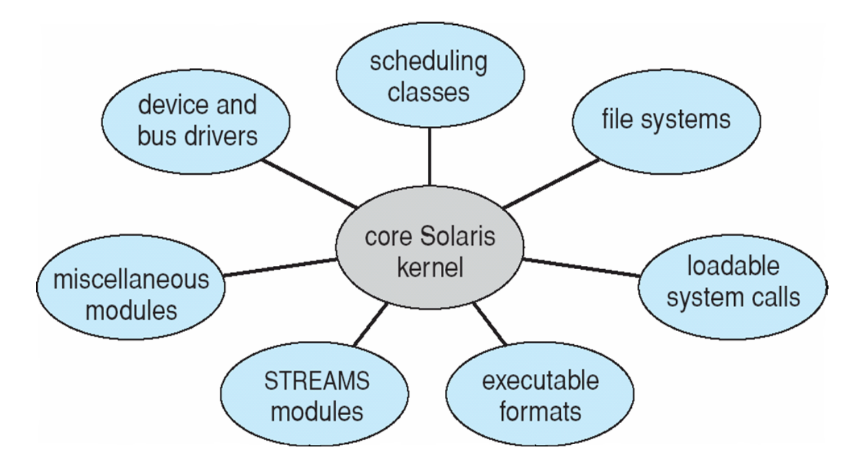 Chapter 3 : ProcessesAqua = MacOS interfaceAPI = Application Program Interface#include <unistd.h>   :: for fork(), I/O operations	it’s an interface/API from the C library Heap : Dynamic Memory Stack : Static Memory Process State Diagram 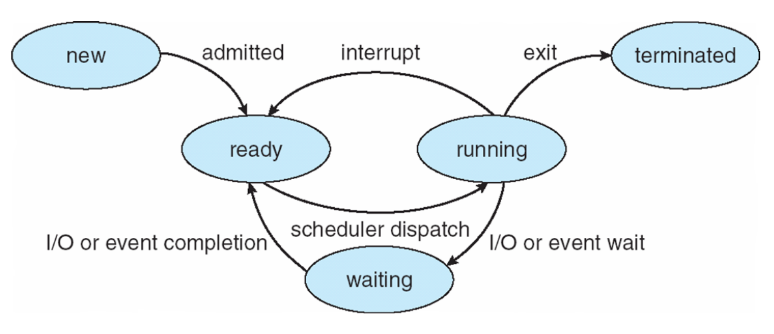 Process Control Block (PCB) – Contains information about each processContext Switch : Switching Processes:Process information is stored … //TODOMultiprocessing in Mobile OSes	Apple/iOS : has the power to, but limits it	Android: no limitsinit() = first process to run	//TODOfork() = 2n calls, where n = number of times forkedDaemon : process that runs in the backgroundInter-Process Communication (IPC)	Shared Memory: Share a location in memory = easier to synchronize	Message Passing: Send updates via messages = harder to syncChrome Browser Multiprocess (1 Process Per Webpage)	Sandboxed? Yes.Pipes	Named Pipes – Retains Info	Ordinary Pipes – Process, disappears after process is doneSockets (Port Numbers)	< 1024 = Well known/Reserved (CANNOT BE USED)	>1024 = Host numbers>>End Of Chapter Exercises (?)Chapter 4 : ThreadsThread – Shared memoryProcess - Has it’s own memory4.10 In Chapter 3, we discussed Google’s Chrome browser and its practice of opening each new website in a separate process. Would the same benefits have been achieved if instead Chrome had been designed to open each new website in a separate thread? Explain.Answer: If it was designed to be a thread per website browser, one webpage crashing will result in all the webpages failing.Formula: (pg. 166)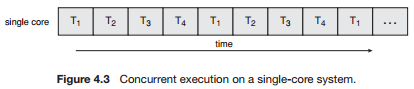 Concurrent Processes – Take turns running each program//TODOParallel Processes – Both processes run at once //TODOExercise: Can a program have concurrency but not parallelism?	Answer: Yes. (e.g. above example)P- Thread (POSIX Thread)POSIX (Portable OS Interface) – Standard for Operating SystemsThread Join = Process WaitJava Threads managed by JVM/Host machine(pg. 176)Implicit Threading – The creation of threads during runtime, done by library (NOT HANDLED BY PROGRAMMER)	Examples: Thread Pools, openMPThread Pools –  Create a number of threads in a pool where they await workPragma (OpenMP) (pg. 181) Runs parallel threads#pragma omp parallelCreate as many threads as there are cores#pragma omp parallel forfor(i=0;i<N;i++) {c[i] = a[i] + b[i];}Run for loop in parallelGrand Central Dispatch ( for Apple)	uses caret ^{} for parallel threads	two types of queue: serial (main queue) and concurrent (low, default, high queue)Signal : Signals the end of the wait, or when the program is out of the critical sectionCritical Section : Part of the shared memoryLightweight Process (LWP) (pg. 187)	Data Structure	Thread Library	Virtual ProcessUpcall : Call made by the kernel	the kernel must inform an application about certain eventsLinux Threads	Clone() -> creates threadsChapter 5 : IntroductionProducer + Consumer (pg. 206)	Producer adds to the buffer	Consumer consumes from the bufferRace Condition : If the processes are not synchronized, the process that finishes last gets to change the value of the critical section.Solution to Critical Section Problem	Mutual Exclusion (MutEx)	Progress	Bounded WaitingPeterson’s Solution (uses Boolean flag and Int Turn )Pi  (process)	do { 		flag[i] = true; 		turn = j; 		while (flag[j] && turn = = j); 			critical section 		flag[i] = false; 			remainder section 	 } while (true); Semaphores // TODO	signal()/ wait()creates deadlocks/starvations pg. 217Deadlock - situation where two or more processes are waiting indefinitely for an event that can be caused only by one of the waiting processes.starvation - happens when low priority never executes because higher priorities always comePriority Inversion ( L -> M -> H)	Low priority processes pushed back	(e.g. Code that didn’t print date for 6 years )Dining Philosophers/Classic Read – Writers problemsProblems it can createChapter 6 : CPU Scheduling	Cpu Scheduling/Short Term Scheduling		Schedules tasks	Goal of CPU Scheduling			Maxmizing:	 CPU Usage				CPU Throughput		Minimizing:	Turnaround time				Waiting time				Response Time	Calculate Turnaround + Waiting Times //TODOAvg Waiting Time Schedule //TODOProblems with	First Come First Serve (FCFS)		problem is length of processRound Robin (RR)treats processes same as First-Come-First-Serve (FCFS)example of dynamic RRif process is short -> goes to short quantumif need more memory -> goes to higher quantumelse it goes to background -> FCFS	Shortest Job First (SJF)how do you know how long is each process?we don’t knowissue is when many short burst processeslong process will be skipped frequently	Shortest Remaining Time (SRT)“Preemptive” = PriorityP1 gets bypassed when P2 arrives, because P2 has shorter process timeRemainder of P1 is less than P3, so P3 is put on hold until P1 is done	Priority SchedulingMultilevel Queue -> Process has a predefined prioritybackgroundfor batchesFCFSfore groundinteractiveRRMultilevel Feedback -> Processes can switch from one priority to another (e.g. if quantum exceeds an amount)Aging - As data age, it moves up in priority